–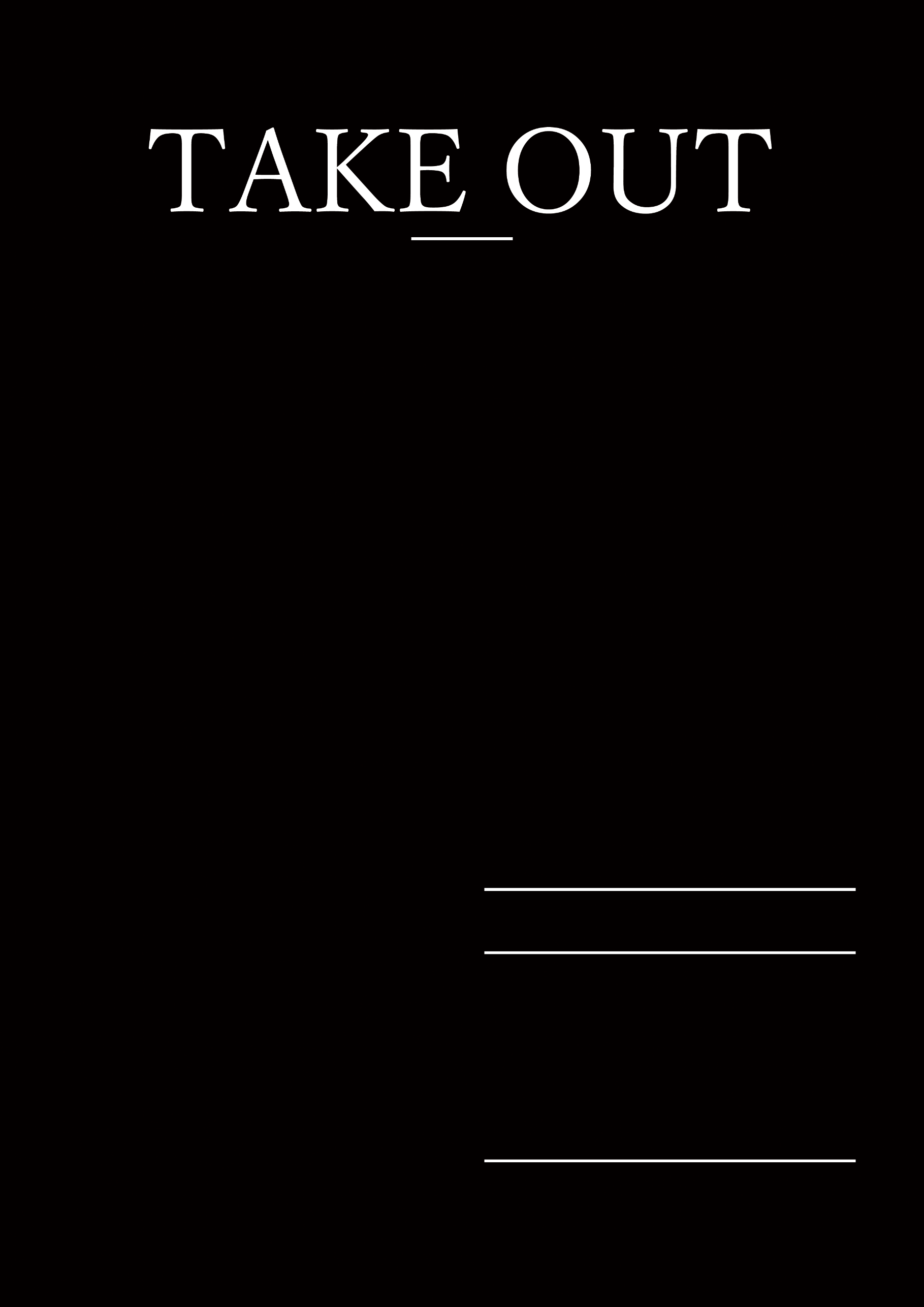 